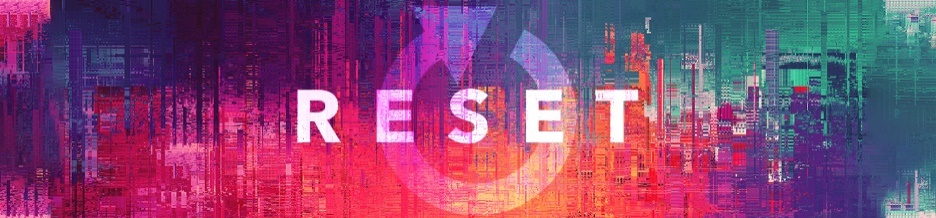 My Body is a Temple1 Corinthians 6:12-20  (NIV)Sexual Immorality12 “I have the right to do anything,” you say—but not everything is beneficial. “I have the right to do anything”—but I will not be mastered by anything. 13 You say, “Food for the stomach and the stomach for food, and God will destroy them both.” The body, however, is not meant for sexual immorality but for the Lord, and the Lord for the body. 14 By his power God raised the Lord from the dead, and he will raise us also. 15 Do you not know that your bodies are members of Christ himself? Shall I then take the members of Christ and unite them with a prostitute? Never! 16 Do you not know that he who unites himself with a prostitute is one with her in body? For it is said, “The two will become one flesh.” 17 But whoever is united with the Lord is one with him in spirit. 18 Flee from sexual immorality. All other sins a person commits outside the body, but whoever sins sexually, sins against their own body. 19 Do you not know that your bodies are temples of the Holy Spirit, who is in you, whom you have received from God? You are not your own; 20 you were bought at a price. Therefore honor God with your bodies.-----------------------------------   Intro: We often asked the wrong questions.The demographics of the city of Corinth in the ancient world  The Corinthian Christians were “worldly” are we?---------------------------------------------------------------   Read Vs 12a.ASK FURTHER QUESTIONSBetter than stating “I have the right to do this!” is asking “It this behavior ________________? (Vs 12a) Read vs 12bBetter than stating “I have the legal right to do this!” is asking “Will I become a ___________ to this behavior?Read Vs 13b againNot everything that is legal according to the ____________ is ___________ according to the Lord. -----------------------------------------------   Read Vs 13-17   Better than stating: “Biologically, God created our bodies for sex.”Is asking “Since sex ___________ just involve my body but my ________, how are my actions effecting my soul and the souls of others?” ----------------------------------------------------------   CORRECTING A  FAULTY ASSUMPTION (Vs 18-20)Rather than assuming your body is your own to do as you please,  ask “Since my body actually belongs to God who _________me and redeemed me and will _________ me back to life, why would I want to defile it?  ---------------------------------------------------------------------FALL ON JESUS  